О внесении изменений в постановление администрации Ибресинского муниципального округа Чувашской Республики от 30.12.2022 № 29 «Об утверждении Положения о предоставлении гражданами, претендующими на замещение должностей муниципальной службы и лицами, замещающими должности муниципальной службы в администрации Ибресинского муниципального округа, сведений о доходах, расходах, об имуществе и обязательствах имущественного характера, а также о доходах, расходах, об имуществе и обязательствах имущественного характера своих супруги (супруга) и несовершеннолетних детей»В соответствии с Федеральным законом от 06.10.2003 № 131 - ФЗ «Об общих принципах организации местного самоуправления в Российской Федерации», администрация Ибресинского муниципального округа постановляет:1. Внести в постановление администрации Ибресинского муниципального округа Чувашской Республики от 30.12.2022 № 29 «Об утверждении Положения о предоставлении гражданами, претендующими на замещение должностей муниципальной службы и лицами, замещающими должности муниципальной службы в администрации Ибресинского муниципального округа, сведений о доходах, расходах, об имуществе и обязательствах имущественного характера, а также о доходах, расходах, об имуществе и обязательствах имущественного характера своих супруги (супруга) и несовершеннолетних детей» следующие изменения:1.1. пункт 12 признать утратившим силу.2. Настоящее постановление вступает в силу после его официального опубликования.Глава Ибресинскогомуниципального округаЧувашской Республики                                                                                         	И.Г. СемёновК.Р. Иванова2-15-07ЧĂВАШ  РЕСПУБЛИКИ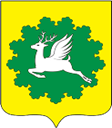 ЧУВАШСКАЯ РЕСПУБЛИКАЙĔПРЕÇ МУНИЦИПАЛИТЕТОКРУГĔН АДМИНИСТРАЦИЙĚЙЫШĂНУ27.03.2023          293 №хула евĕрлĕ Йĕпреç поселокĕАДМИНИСТРАЦИЯИБРЕСИНСКОГО МУНИЦИПАЛЬНОГО ОКРУГАПОСТАНОВЛЕНИЕ27.03.2023           № 293поселок городского типа Ибреси